Tarih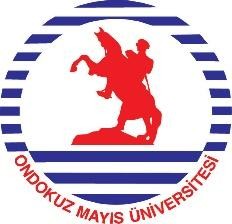 T.C.ONDOKUZMAYISÜNİVERSİTESİİNSAN VE TOPLUM BİLİMLERİ FAKÜLTESİ“BİTİRME PROJESİ”SUNUM DEĞERLENDİRME FORMUAdı SoyadıÖğrenci NoBitirme Projesi KonusuDEĞERLENDİRMEEVETHAYIRÇalışma, İnsan ve Toplum Bilimleri Fakültesi Bitirme Projesi Hazırlama, Sunma ve Değerlendirme İlkeleri’ne uygun olarak hazırlanmıştır.Çalışmanın içeriği yeterlidir.Öğrencinin sunumu başarılıdır.Bitirme Projesi, OMU BAP 1914 kodlu proje ile desteklenmiştir/başvurmuştur.Bitirme Projesi, TÜBİTAK BIDEB 2209A/B kodlu proje ile desteklenmiştir/başvurmuştur.Bitirme Projesi, Teknofest vb. projeler ile desteklenmiştir/başvurmuştur.Öğrencinin Final (Bütünleme) NotuYazıylaRakamlaÖğrencinin Final (Bütünleme) NotuDEĞERLENDİREN ÖĞRETİM ÜYELERİDEĞERLENDİREN ÖĞRETİM ÜYELERİUnvanı Adı Soyadıİmza